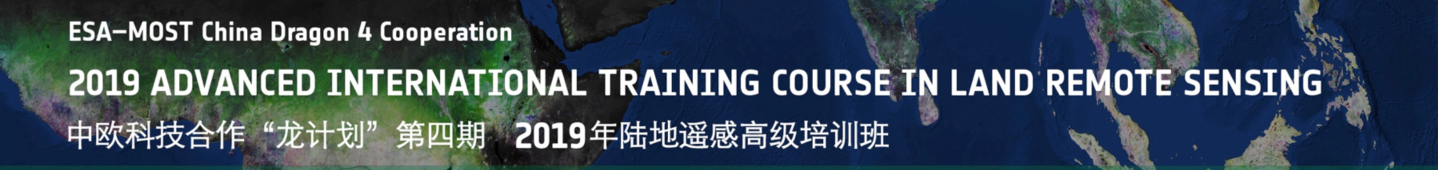 Instructions for practical exercisesPre-processing and multi-temporal analysis of SAR time seriesMultitemporal Analysis of SAR Backscatter Intensityby Magdalena FitrzykObjectives- Familiarize with SNAP toolbox- Familiarize with Sentinel-1 GRD products- Calculating backscatter intensity from Sentinel-1 detected products- Analysing of temporal backscatter signatures for various land cover types- Change detection over AOI (Beijing Daxing International Airport)DatasetTime series of Sentinel-1 GRDH images over ChinaS1A_IW_GRDH_1SDV_20151003T222044_20151003T222111_007994_00B2F6_9374
S1A_IW_GRDH_1SDV_20160611T222046_20160611T222112_011669_011DDC_7FB0
S1B_IW_GRDH_1SDV_20171115T222014_20171115T222041_008298_00EAE8_2415
S1B_IW_GRDH_1SDV_20181110T222021_20181110T222048_013548_019131_A556
S1B_IW_GRDH_1SDV_20190930T222028_20190930T222054_018273_022698_C498Data preparationThe subset of te dataset has been prepared in advance. In order to prepare the subset the following steps shall be followedFile/Open ProductsVisualise one of the bands Raster/Subset/Spatial Subset Select ‘Pixel Coordinates’, ‘Geo Coordinates’ or select AOI from the previewConfirm ‘OK’Manual Data pre-processing (for single data product)Updating orbitsRadar/Apply orbit fileInput: Subset of S1 GRD eg. 2_Subsets_GRD/Subset_S1A_IW_GRDH_1SDV_20151003T222044…Output: Subset_S1A_IW_GRDH_1SDV_20151003T222044…_OrbParameters:	Sentinel PreciseRadiometric CalibrationRadar/Radiometric/CalibrateInput: Subset_S1A_IW_GRDH_1SDV_20151003T222044…_OrbOutput: Subset_S1A_IW_GRDH_1SDV_20151003T222044…_Orb_CalParameters:	Polarisations VV,VH	Output sigma0 bandTerrain CorrectionRadar/Geometric/Terrain Correction/Range Doppler Terrain CorrectionInput: Subset_S1A_IW_GRDH_1SDV_20151003T222044…_Orb_CalOutput: Subset_S1A_IW_GRDH_1SDV_20151003T222044…_Orb_Cal_TCParameters:	Digital Elevation Model SRTM3sec	Pixel spacing 10m	Map projection WGS84	Mask areas without elevation Automatic pre-processing using graph processing tool and batch processing (for all files)Tools/Graph BuilderInput: Subset_S1A_IW_GRDH_1SDV_20160611T222046_..._Output: Subset_S1A_IW_GRDH_1SDV_20160611T222046_..._Orb_Cal_TCParameters: Build processing chain with functions presented in steps 1.1-1.3Save the graph as GRD_Cal_TC.xmlTools/Batch ProcessingInput: all GRD subset filesOutput: GRD subset files processed as in steps 1.1-1.3Parameters: Load GRD_Cal_TC.xmlFurther processingMultitemporal stackRadr/Coregistration/Stack Tools/Create StackInput: all GRD subset files precessed in section 2Output: backscatter_Stack.dimParameters: 	Create Stack-Initial offset method ‘Product Geolocation’Specke FilteringRadar/Speckle Filtering/Multi-temporal Specke FilterInput: backscatter_Stack.dimOutput: backscatter_Stack_Spk.dimParameters: 	Source bands – all	Filter – Gamma Map	Filter Size – 3x3Linear to db conversionRaster/Data Conversion/Converts bands to\from dBInput: backscatter_Stack_Spk.dimOutput: backscatter_Stack_Spk_dB.dimParameters: all bandsCreating RGBRight click on the name of the product created in 3.3 (in Product Explorer)Open RGB Image WindowR: Sigma0_VH_3_Oct_2015G: Sigma0_VH_30_Sep_2019B: Sigma0_VH_30_Sep_2019Stack AveragingRadar/Coregistration/Stack Tools/Stack AveragingInput: backscatter_Stack_Spk_dB.dimOutput: backscatter_Stack_Spk_dB_avg.dimParameters: Mean AverageRGB - Right Click on the name of the product ‘backscatter_Stack_Spk_dB_avg.dim’R: Sigma0_VVG: Sigma0_VHB: Sigma0_VV/Sigma0_VH